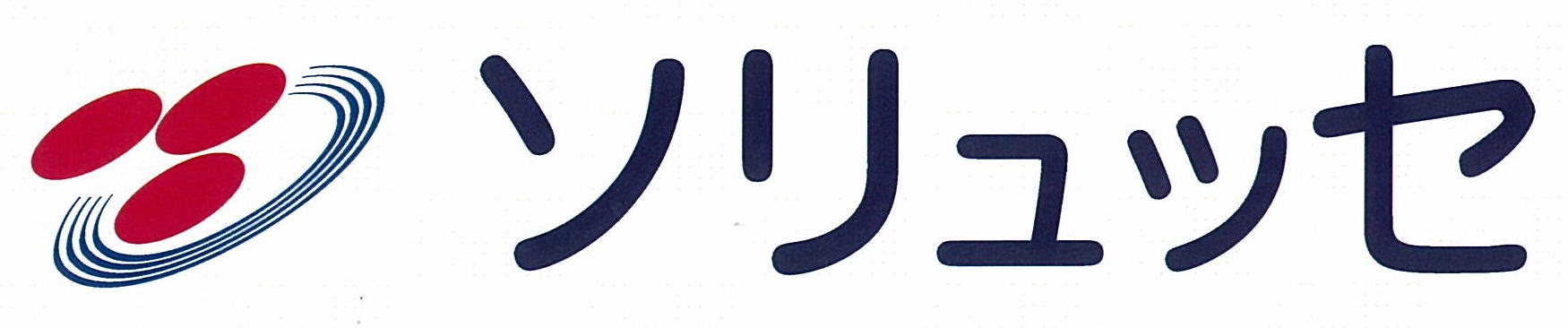 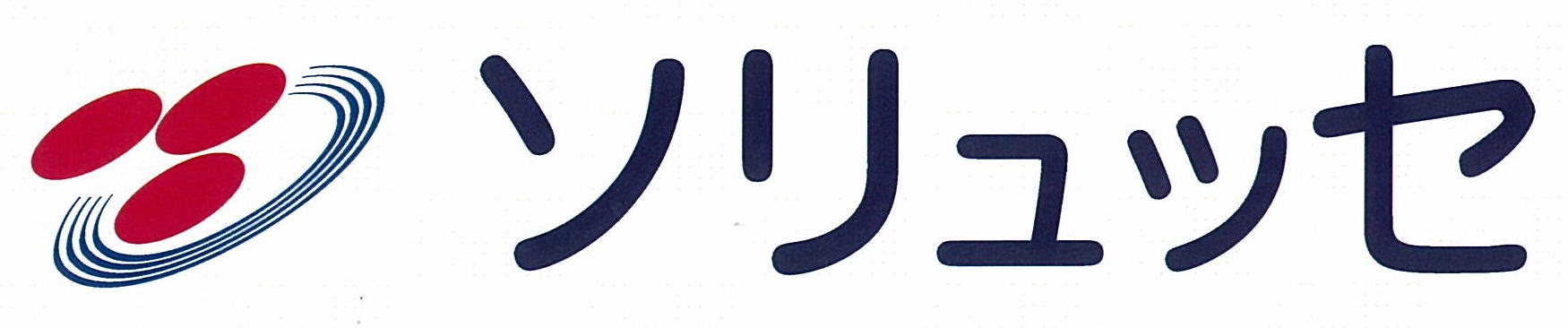 通信２７年度 Ｖｏｌ．１４  [平成２８年２月１日発信]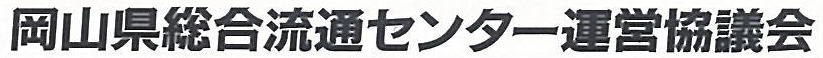 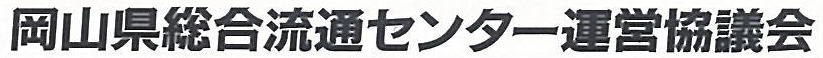 岡山市北区大内田714番地1(岡山流通会館内)TEL:086-292-5551 ／ FAX:292-5552E-mail：ryutuu@optic.or.jphttp://www.okachu.or.jp/ryutuu/　コンビニ『ココストア』店舗改装の為､２月５日(金)より休業！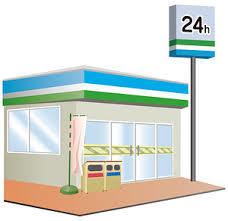 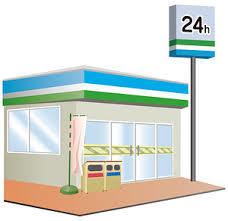 昨年１２月のココストアとファミリーマートの合併に伴い、当流通センター内の「ココストア」は、２月５日(金)より休業し、店舗改装工事施工後、2月２５日(木)より「ファミリーマート」としてリニューアルオープンします。休業期間中は、ご利用の皆様に何かとご不便・ご迷惑をお掛けしますが、リニューアルオープン後は、豊富な品揃えに加え、ＡＴＭ、各種チケット予約等サービス面も充実させ、「ファミリーマート」岡山流通センター店として生まれ変わります。○改装工事(休業)　 ２月 ５ 日(金)AM９:００～２月２５日(木) AM ７:００○オープンセール   ２月２５日(木)AM７:００～２月２７日(土)PM２４:００(深夜)　　今週木曜日(2/4)に献血バスが来訪します！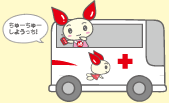 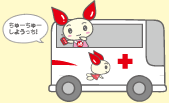 ◎日時 ２月４日(木)10:00～12:30◎場所 岡山流通会館１階ホール☆社内での参加の呼びかけをよろしくお願いします！※1)今回も「400ml」のみでのお願いとなります。※2)献血基準は、男性17歳・女性18歳以上で体重50㎏以上、70歳未満の方となります。※3)薬を服用されている方は薬の名前がわかるものをご用意ください。血圧の薬の服用は緩和されました。【今後の主な行事予定】  ※お問合せ・お申し込みは当協議会事務局(℡086-292-5551)まで☆交通安全運転講習会 >>> 日時   ２月１６日(火)１８時～１９時― 岡山西警察署指導 ―       場所   岡山流通会館２階会議室    ☆春季火災予防訓練 >>>>> 日時　 ３月２日(水)　１２時２０分～１３時１０分　― 岡山西消防署指導 ―    　 場所 　岡山流通会館２階会議室☆トップセミナー >>>>>>>> 日時   ３月７日(月)　１３時３０分～１４時４５分― 日本銀行岡山支店長        場所 　 岡山流通会館２階会議室福地 慶太氏 ―         テーマ   最近の金融経済情勢についてコンビニ『ココストア』店舗改装の為､２月５日(金)より休業！昨年１２月のココストアとファミリーマートの合併に伴い、当流通センター内の「ココストア」は、２月５日(金)より休業し、店舗改装工事施工後、2月２５日(木)より「ファミリーマート」としてリニューアルオープンします。休業期間中は、ご利用の皆様に何かとご不便・ご迷惑をお掛けしますが、リニューアルオープン後は、豊富な品揃えに加え、ＡＴＭ、各種チケット予約等サービス面も充実させ、「ファミリーマート」岡山流通センター店として生まれ変わります。○改装工事(休業)　 ２月 ５ 日(金)AM９:００～２月２５日(木) AM ７:００○オープンセール   ２月２５日(木)AM７:００～２月２７日(土)PM２４:００(深夜)　　今週木曜日(2/4)に献血バスが来訪します！◎日時 ２月４日(木)10:00～12:30◎場所 岡山流通会館１階ホール☆社内での参加の呼びかけをよろしくお願いします！※1)今回も「400ml」のみでのお願いとなります。※2)献血基準は、男性17歳・女性18歳以上で体重50㎏以上、70歳未満の方となります。※3)薬を服用されている方は薬の名前がわかるものをご用意ください。血圧の薬の服用は緩和されました。【今後の主な行事予定】  ※お問合せ・お申し込みは当協議会事務局(℡086-292-5551)まで☆交通安全運転講習会 >>> 日時   ２月１６日(火)１８時～１９時― 岡山西警察署指導 ―       場所   岡山流通会館２階会議室    ☆春季火災予防訓練 >>>>> 日時　 ３月２日(水)　１２時２０分～１３時１０分　― 岡山西消防署指導 ―    　 場所 　岡山流通会館２階会議室☆トップセミナー >>>>>>>> 日時   ３月７日(月)　１３時３０分～１４時４５分― 日本銀行岡山支店長        場所 　 岡山流通会館２階会議室福地 慶太氏 ―         テーマ   最近の金融経済情勢について